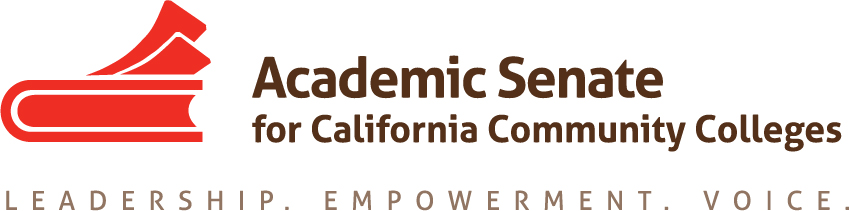 RELATIONS TO LOCAL SENATES COMMITTEEFebruary 16, 201810:00 AM – 11:00 AM
Zoom Meeting

MINUTESCall to Order: Carrie Roberson, Rebecca Eikey, Geoffrey Dyer, Martin Ramey, Lee Gordon, , Peggy Campo present (absent Leigh Anne Shaw, Cheryl Aschenbach)Note TakerAdoption of the AgendaApproval of Minutes from January 17, 2018Meeting Schedule 2017-2018 Teleconference/Phone meetings –March, AprilPossible 2nd In Person meeting – May (location TBD)
Agreed to plan meetings as we go using Doodle Poll to find best day/time.Fall 2017 Assigned Resolutions13.03 F17 Faculty Involvement in Financial Recovery Plans – Author of the resolution is writing Rostrum Article (due March 5).17.04 F17 Support for Academic Senate Leadership TrainingThe committee discussed that a Rostrum Article would be a good way to raise awareness of this issue. However, the committee recognized the need for more advocacy. 17.01 F17 Faculty Involvement in Scheduling Classes17.05 F17 Academic Senate Role in Appointing Faculty for Guided Pathways Framework Design and Implementation17.06 F17 Support for Local Academic Senates in Committing to a Guided Pathways FrameworkThe committee discussed the above three resolutions together, since they are related. Carrie updated the committee on the progress of the Guided Pathways Taskforce in terms of developing resources to support faculty. A survey has been sent out to the field. There have been GP Resource Team visits and the Chancellor’s Office is collaborating with Guided Pathways Taskforce members to develop additional resources, such as an Applied Solution Kit (ASK) and Field Guide. However, the deadline of end of March is a barrier in terms of getting resources out to faculty in a timely manner. The committee discussed that it is important to empower local senates, such as with a Rostrum article, but wonder about the timing since the article would come out in April. They committee acknowledged that there is significant variation in how local colleges are completing the GP workplans – from hiring outside “experts” to having minimal turnout from faculty to work on the GP workplan (due to faculty having other commitments such as teaching schedules, development of OER, etc.). Spring Plenary Planning10:00 a.m. to 11:15 a.m.- Thursday Breakout Session: Plenary 101/Resolutions (New to Plenary, Got Questions?)The committee was invited to participate in this Breakout, if desired. At this point, it will be Rebecca from the committee.2:15 p.m. to 3:30 p.m.- Friday Breakout Session: Best Practices for Senate Leaders (Local Senate Organizational Structures)The committee discussed that it would be helpful to have this Breakout in a conversational format, as this topic is important to many Senate Presidents and would be helpful to hear from others. The committee requested results of the Leadership Survey be included in the Breakout and that Best Practices could be tailored to address the needs of the survey respondents. The committee would like to see examples of senate organizations and if the organization is helpful to recruitment of future senate leaders and succession planning. The committee wondered if a Panel discussion should be created. 
Geoffrey and Marty volunteered to help Rebecca with this Breakout Session.Leadership Institute Feedback/Input The committee reviewed the Leadership Institute Draft Program Schedule. The committee agreed that Brown Act is important topic worthy of a General session.  In terms of the breakouts, the committee agreed that the proposed breakouts are on topics relevant to the needs of senate leaders. There was additional discussion on the need for senate leaders to understand the power of the senate and what to do when “things go wrong” and how to overcome setbacks. The committee acknowledged that Guided Pathways and Dual Enrollment have exacerbated tensions for governance structures locally, and is interested in practical options to support 10+1 when there is an impasse with administration. For example, how does a Senate move forward after voting to not sign a key planning document, such as the Guided Pathways Self Assessment? What are options for Senates as the move forward? How do local senate leaders approach administration and others when there is conflict in terms of understanding and honoring 10+1 purview? The committee discussed how this discussion could become a possible Rostrum Article – “Power of Shared Governance” but from a positive perspective. 
Students at Plenary – update The ASCCC Executive committee accepted the recommendations of the committee for Saturday-only Student registration so that students can observe the debate and voting on resolutions. However, the committee recommends that more is done to involve students during the Breakout Sessions for Plenary.  
Long Term & Short Term Plan for Local Senate Visits and Resources Campus Visits Resources – approved by Exec Committee in February but the feedback was for the committee to revisit this topic with ASCCC staff members as there may be operational considerations. An ASCCC staff member wasn’t available for this meeting, so this item wasn’t discussed further. Cost of Campus Visits – in ASCCC Budget Committee. No Update provided. Announcements and EventsASCCC Accreditation Institute, February 23-24, 2018ASCCC Executive Committee Meeting, March 2-3, 2018ASCCC Spring Plenary, April 12-14 , 2018ASCCC Faculty Leadership Institute, June 14 -16, 2018 AdjournmentStatus of Previous Action ItemsIn Progress 1. Leadership Survey2. Short Term/Long Term Planning – Campus Visit Resources3. Fall 2017 Assigned Resolutions13.03 F17 Faculty Involvement in Financial Recovery Plans17.01 F17 Faculty Involvement in Scheduling Classes17.04 F17 Support for Academic Senate Leadership Training17.05 F17 Academic Senate Role in Appointing Faculty for Guided Pathways Framework Design and Implementation17.06 F17 Support for Local Academic Senates in Committing to a Guided Pathways FrameworkCompleted October 2017 Rostrum Article related to Spring 2015 Resolution 17.04 “Collegial Consultation with Local Senates on Student Learning Outcomes Policies and Procedures”